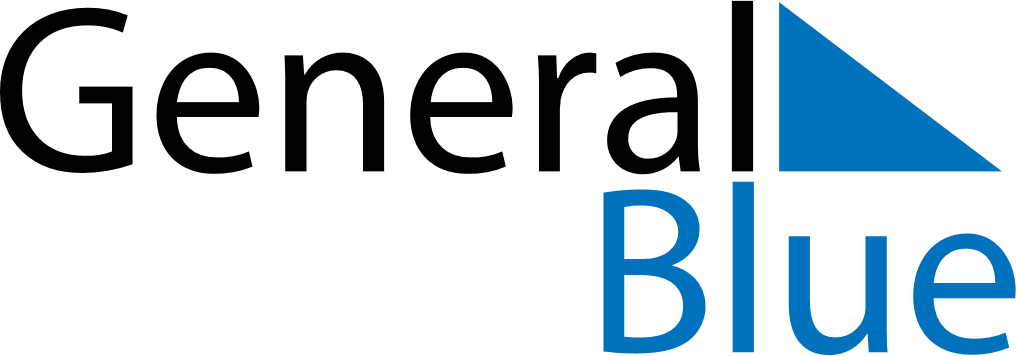 Meal PlannerMay 24, 2027 - May 30, 2027Meal PlannerMay 24, 2027 - May 30, 2027Meal PlannerMay 24, 2027 - May 30, 2027Meal PlannerMay 24, 2027 - May 30, 2027Meal PlannerMay 24, 2027 - May 30, 2027Meal PlannerMay 24, 2027 - May 30, 2027Meal PlannerMay 24, 2027 - May 30, 2027Meal PlannerMay 24, 2027 - May 30, 2027MondayMay 24TuesdayMay 25WednesdayMay 26ThursdayMay 27FridayMay 28SaturdayMay 29SundayMay 30BreakfastLunchDinner